Le projetCe projet vise à vérifier votre compétence avec le logiciel Gimp. Il vous permettra d’utiliser différents outils vus en classe à l’intérieur d’un cadre défini. Le projet vous permettra aussi d’exprimer votre créativité.Présentation du projetVous devez produire un fichier Gimp (format XCF) qui intégrera au moins 3 images. C’est possible de faire un montage de plusieurs images, de mélanger les images, etc…De plus nous désirons que vous apportiez quelques «améliorations» à vos images de départs. Vous devrez obligatoirement utiliser un choix d'outils vus en classe (changements couleurs, filtres, etc.).ÉvaluationL’évaluation sur 100 est calculée selon les critères suivants :Note sur les droits d’auteur : Tous vos fichiers seront détruits après la date de révision de note, selon le calendrier officiel du Cegep. RemiseLe projet est à remettre, au plus tard, le 23 décembre à 23 :59 sur Léa sous la remise Projet Gimp.Vous devez remettre votre fichier XCF, tous les fichiers JPG originaux et votre documentation. Note. Dans certains cas vous pourriez avoir deux fichiers XCF à remettre.Exigences techniquesToutes images devront (au moins partiellement) visibles et sur des calques différents. Des effets et/ou un découpage doit être fait pour chacune d’elles.Vous devrez au moins…Utiliser un minimum de trois calquesÉcrire un texte stylisé avec votre nomEffectuer une sélection soignée et faire une modification pour au moins 2 calquesMettre de l'emphase sur un élémentVous êtes libre d'utiliser la couleur, le noir et blanc, des effets de flou pour arriver à votre résultatJouer sur l'opacité d'un élémentTatouer (dessiner par-dessus) ou imprégner un élément existantVous devrez intégrer, réparti dans un ou plusieurs calques, au moins 4 des modifications suivantes :Un changement de couleur (effet au choix)Un filtre (effet au choix)La suppression d'élément indésirableL’ajout de couleurs ou de dessinsAltération des couleurs (Ex : saturation)Un mélange entre imagesUne transformation (déplacement, rotation, mise à l’échelle)Etc.Documentation techniqueLa documentation technique que vous devez remettre est un fichier Word, élaboré à partir du modèle Projet Gimp.docx qui sera disponible sur le site web du cours https://notes-de-cours.com/ilp/travaux.Ce fichier contient les sections suivantes :Une page titreUne liste d’élémentsIl ne s’agit pas d’écrire un roman, mais plutôt de présenter une courte documentation technique expliquant votre réalisation. La rédaction de cette documentation devrait s’élaborer en même temps que votre projet dans Gimp.La rédaction d’un brouillon devrait vous guider dans vos choix, afin de vous assurer que vous répondez aux exigences du travail.Une liste d’éléments Pour chaque élément présent vous devez écrire une brève description en lien avec votre projet.Vous devez ajouter une description de vos éléments supplémentaires 10 pointsVoir section «Documentation technique»75 pointsVoir section «Exigences techniques»Pour mériter la note de 40/75 un projet doit obligatoirement contenir la liste des éléments demandés. Tout élément supplémentaire permet d'ajouter des points jusqu’à un maximum de 75 points15 pointsPour la qualité de l'intégration des différentes images. Il faut que la fusion des images soient artistiques et que le travail technique soit soigné.Pénalité10 % de la note finale sera enlevée pour l'absence de chaque fichier (jpg ou png) de base utilisés pour la réalisation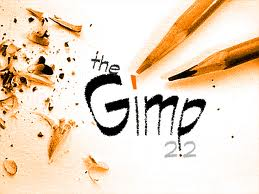 